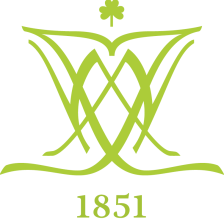 DHON. Zahles GymnasieskoleÅRSTALElevnavn:Klasse:Elevnavn:Klasse:Fag: 	Vejleder:HistorieDanskOpgaveformulering:Opgavens omfang: 5-8 normalsider a 2400 enheder (antal anslag inkl. mellemrum). Forside, indholdsfortegnelse, noter, bilag, litteraturliste, tabeller, figurer og lignende materialer tæller ikke med i omfanget. Eventuelle bilag betragtes ikke som en del af det skriftlige produkt, der indgår i den samlede bedømmelse.